安泰街道职工信息登记表个 人 基 本 情 况个 人 基 本 情 况个 人 基 本 情 况个 人 基 本 情 况个 人 基 本 情 况个 人 基 本 情 况个 人 基 本 情 况个 人 基 本 情 况个 人 基 本 情 况个 人 基 本 情 况个 人 基 本 情 况个 人 基 本 情 况姓  名性  别年  龄年  龄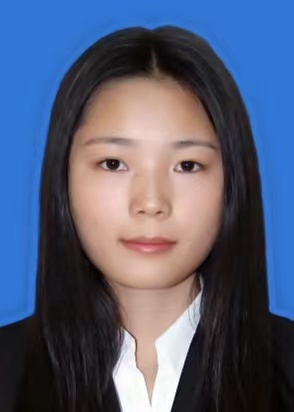 民  族籍  贯婚育状况婚育状况出生日期户籍地毕业时间毕业时间政治面貌入党时间健康状况健康状况联系电话入职时间入职时间身份证号码证件有效期证件有效期现居住地现任职务现任职务毕业学校专业专业学历（学位）学历（学位）在职教育专业专业学历（学位）学历（学位）学习工作经历（从高中起、不断档）学习工作经历（从高中起、不断档）学习工作经历（从高中起、不断档）学习工作经历（从高中起、不断档）学习工作经历（从高中起、不断档）学习工作经历（从高中起、不断档）学习工作经历（从高中起、不断档）学习工作经历（从高中起、不断档）学习工作经历（从高中起、不断档）学习工作经历（从高中起、不断档）学习工作经历（从高中起、不断档）学习工作经历（从高中起、不断档）起止年月起止年月工  作  单  位工  作  单  位工  作  单  位工  作  单  位工  作  单  位工  作  单  位岗位或职务岗位或职务岗位或职务岗位或职务技能特长、证书、奖惩情况技能特长、证书、奖惩情况技能特长、证书、奖惩情况技能特长、证书、奖惩情况技能特长、证书、奖惩情况技能特长、证书、奖惩情况技能特长、证书、奖惩情况技能特长、证书、奖惩情况技能特长、证书、奖惩情况技能特长、证书、奖惩情况技能特长、证书、奖惩情况技能特长、证书、奖惩情况参加培训情况参加培训情况参加培训情况参加培训情况参加培训情况参加培训情况参加培训情况参加培训情况参加培训情况参加培训情况参加培训情况参加培训情况家庭成员情况家庭成员情况家庭成员情况家庭成员情况家庭成员情况家庭成员情况家庭成员情况家庭成员情况家庭成员情况家庭成员情况家庭成员情况家庭成员情况与本人关系与本人关系与本人关系姓名姓名姓名出生年月出生年月出生年月出生年月工作单位、职务工作单位、职务本人郑重声明：以上填报事项全部属实，并愿意接受相关背景核查。若填报事项与事实不符，本人愿意承担由此引起的责任及后果。本人郑重声明：以上填报事项全部属实，并愿意接受相关背景核查。若填报事项与事实不符，本人愿意承担由此引起的责任及后果。本人郑重声明：以上填报事项全部属实，并愿意接受相关背景核查。若填报事项与事实不符，本人愿意承担由此引起的责任及后果。本人郑重声明：以上填报事项全部属实，并愿意接受相关背景核查。若填报事项与事实不符，本人愿意承担由此引起的责任及后果。本人郑重声明：以上填报事项全部属实，并愿意接受相关背景核查。若填报事项与事实不符，本人愿意承担由此引起的责任及后果。本人郑重声明：以上填报事项全部属实，并愿意接受相关背景核查。若填报事项与事实不符，本人愿意承担由此引起的责任及后果。本人郑重声明：以上填报事项全部属实，并愿意接受相关背景核查。若填报事项与事实不符，本人愿意承担由此引起的责任及后果。本人郑重声明：以上填报事项全部属实，并愿意接受相关背景核查。若填报事项与事实不符，本人愿意承担由此引起的责任及后果。本人郑重声明：以上填报事项全部属实，并愿意接受相关背景核查。若填报事项与事实不符，本人愿意承担由此引起的责任及后果。本人郑重声明：以上填报事项全部属实，并愿意接受相关背景核查。若填报事项与事实不符，本人愿意承担由此引起的责任及后果。本人郑重声明：以上填报事项全部属实，并愿意接受相关背景核查。若填报事项与事实不符，本人愿意承担由此引起的责任及后果。本人郑重声明：以上填报事项全部属实，并愿意接受相关背景核查。若填报事项与事实不符，本人愿意承担由此引起的责任及后果。